5月广州二手住宅：红五月不红，成交持续下滑，价格平稳阳光家缘数据显示，2017年5月广州市（不含南沙、从化）中介网签8244宗，环比4月下降11.94%，同比2016年5月下降1.34%；中原成交均价为30432元/㎡，套均总价为259万元。3月穗调控政策频出，成为广州二手住宅成交分水岭，自3月冲高后，4月成交腰斩，5月成交进一步下滑。广州中原研究发展部分析认为，红五月不红，成交持续下滑的主要原因有以下几方面：一、317、330新政调控相继出台后，部分客户开始出现观望情绪，推迟购房计划，购房需求有所减少，尤其是投资客户以及改善置换客户。目前仍处于政策消化期，不少客户的观望情绪仍在，致使5月成交量进一步下滑；二、受新政调控影响，不少客户购房名额受限，以及因首付款大幅提高远超预算，因此暂停购房计划，从而促使成交需求减少；三、2016年至2017年3月市场成交持续活跃，消化不少盘源，现市场上有效盘源较为紧缺，尤其是中心区盘源，加上“卖一买一”的业主因换房首付款大幅提高而暂停购房计划，将原计划出售的房源暂停出售或大幅提高放盘价（客户接受意愿不高），因此市场上有效盘源更为紧缺，市场成交受限。5月市场热点3月新政分水岭，35岁客户成交占比呈上升趋势，35-50岁客户呈下滑趋势3月新政是广州二手成交住宅的分水岭，同样也是成交客户的分水岭，广州中原研究发展部发现， 35岁以下的客户，1-3月成交占比呈下降趋势；3月后，则呈上升趋势，整体表现为先下降后上升的态势。而35-50岁的客户则相反，1-3月成交占比成提升趋势，3月后，则出现下滑趋势。广州中原研究发展部分析认为，楼市调控政策的主要目的是抑制投资投机行为，同时也影响到部分改善置换客户，而对首次置业的刚需客户的影响作用相对较小。此外，35岁以下的客户主要为刚需客户以及部分刚改客户，受调控影响较小；而35-50岁的客户主要为改善客户，受调控政策影响相对较大。因此，3月新政出台后，35岁以下的客户成交占比整体呈上升趋势，而35-50岁的客户成交占比则呈下滑趋势。2017年1-5月广州二手住宅成交客户各年龄段占比随着电梯楼房价高企，而楼梯楼房价低洼，楼梯楼越来越受客户青睐随着中心区房价的高企，电梯楼房价提升相对较快，而楼梯楼房价提升速度相对较慢，促使不少客户转而购买中心区的楼梯房，以及楼龄相对较大的房子。据广州中原研究发展部监测，317、330新政后，这一现象更为明显，楼龄在15年及以上的房源成交占比提升明显，尤其是15-20年楼龄的房源，因按揭贷款不受影响，成交占比提升更为明显，占比由3月的33%提升至5月的39%。此外，随着电梯楼房价的高企，而楼梯楼房价相对低洼，2017年5月中原电梯楼成交均价为37216元/㎡，而楼梯楼成交均价为23774元/㎡，因此楼梯楼越受客户青睐，成交占比逐渐提升，由2017年1月的31%提升至5月的51%，现楼梯楼的成交占比已超过电梯楼。2017年1-5月广州二手住宅楼龄段成交占比2017年1-5月广州二手住宅楼梯楼与电梯楼成交占比二、分区点评2017年4-5月广州主要六区二手住宅成交量价1、天河区：天河北置换客户受新政影响持续，观望情绪仍重，成交持续下降2017年5月，天河区中原成交价为56806元/㎡，套均总价为528万元；阳光家缘中介网签量为855宗，环比下降6.66%。据广州中原研究发展部监测，随着天河房价高企，加上天河外来客户居多，受新政影响较重，客户观望情绪较重，致使天河二手住宅成交占比逐渐走低，由1季度的12%下降至近两月的10%。2017年1-5月广州各区成交宗数占比据广州中原研究发展部调研了解，除东圃板块受新政影响较重外，天河北板块也受到调控政策影响一定的影响，成交占比持续下降，由一季度的11%左右下降至近两月的10%。广州中原研究发展部分析认为，天河北的客户群体主要以改善置换客户居多，因此整体受新政影响较重，目前仍有较多客户处于330新政消化期，观望情绪较重；此外，对于“卖一买一”置换的业主而言，受新政影响，部分业主“卖一”后将失去购房资格，部分业主“卖一”后因首付大幅提高，首付款远超预算，因此该部分置换的业主大幅提高放盘价或暂停放盘，致使现市场上有效盘源依旧紧缺，因此天河北成交持续下降。2017年1-5月天河区天河北板块成交宗数及其占比2、越秀区：北京路散盘价格低洼，受到不少80后追捧2017年5月，越秀区中原成交价为43619元/㎡，套均总价为341万元；阳光家缘中介网签量为602宗，环比下降9.75%。5月，除东风东板块成交活跃外，北京路板块也成交活跃。广州中原研究发展部发现，本月北京路板块释放较多散盘盘源，客户可选择性较多，加上散盘因价格较为低洼，面积较小，总价相对较低，因此受到不少客户的青睐，促使本月成交活跃。据广州中原研究发展部监测，2017年5月，北京路板块的散盘中原成交均价为21000-32000元/㎡，套均总价仅在60-260万，成交散盘多为一房、两房，小部分三房，成交的客户主要为80后，部分70后。3、海珠区：广纸板块旁的江燕板块成交活跃，刚需客占比高达八成2017年5月，海珠区中原成交价为31709元/㎡，套均总价为209万元；阳光家缘中介网签量为1077宗，环比下降11.50%。5月除海珠西板块、新港西板块成交活跃外，位于广纸板块旁的江燕板块同样成交活跃，2017年5月，电梯楼成交均价为35000-42000元/㎡，楼梯楼成交均价为18000-26000元/㎡。据广州中原研究发展部调研了解，随着广纸板块的完善、区位价值的提升，江燕板块的成交亦相对活跃，加上板块主要以80后、90后的刚需客为主，占比高达八成，因此受新政影响较其他区域小，客户遇到合适房源，仍会出手购买。另外，从业主层面来看，受新政影响，现业主反价现象明显减少，但是部分“卖一买一”置换业主则因购房名额受限或首付大幅提高而暂停换房计划，因此将原计划出售的房源收回或高于市场价放出，致使现市场上有效盘源仍较为紧缺。4、荔湾区：老荔湾散盘价格低洼，盘源选择多，成交活跃2017年5月，荔湾区中原成交价为27516元/㎡，套均总价为221万元；阳光家缘中介网签量为709宗，环比下降5.09%。据广州中原研究发展部监测，老荔湾区由于区位优势明显，而且近期散盘盘源释放增多，价格低洼，因此整体成交占比逐月走高，而芳村则因去年消化不少盘源，满足不少客户需求，因此今年整体成交占比呈下滑趋势，由1月的34%下滑至5月的28%。2017年1-5月老荔湾&芳村成交占比据广州中原研究发展部监测，老荔湾区的散盘成交占比逐月走高，由1月的29%提升至5月的54%，这主要受老荔湾区小区楼价格逐渐走高，而散盘价格相对低洼，2017年5月散盘中原成交均价为21694元/㎡，套均总价为192万元；另外，散盘释放的盘源相对较多，客户可选择较多，从而致使散盘的成交占比持续走高。2017年1-5月老荔湾散盘成交占比5、白云区：机场路板块价格低洼，受刚需客青睐，成交活跃2017年5月，白云区中原成交价为23234元/㎡，套均总价为181万元；阳光家缘中介网签量为1070宗，环比下降5.31%。5月，机场路板块整体成交仍较为活跃，成交占比为13%，较一季度（9%）增加4个百分点。据广州中原研究发展部调研了解，机场路板块成交仍较为活跃的主要原因有两方面，一方面是机场路板块主要以刚需客为主，占比高达6-7成，受新政影响较其他区域小，因此整体成交活跃度仍相对较高；另一方面是机场路板块的整体价格较为低洼，2017年5月成交均价为22654元/㎡，套均总价为173万元，因此客户可接受度较高。广州中原研究发展部发现，随着机场路板块的房价走高，而楼梯楼的价格较电梯楼低，2017年5月机场路板块楼梯楼成交均价为17267元/㎡，而电梯楼成交均价为25725元/㎡；以及电梯楼房源的消化，目前楼梯楼盘源可选择相对较多，因此，楼梯楼成交占比逐渐走高，由1月的18%提高至5月的45%，近三个月占比基本维持在45%左右。据广州中原研究发展部调研中原地产岗贝分行营业经理王殿君得知，由于电梯楼可选择盘源较少，加上楼梯楼总价较电梯楼低，因此近期客户接受楼梯楼意愿明显提高，如楼梯楼8楼的房源，去年平均去化周期（由放盘到成交）一般为半年，而今年去化周期基本为3个月左右，成交周期明显缩短。另外，由于机场路板块的刚需客户较多，因此近来两房成交占比逐渐提升，由1月的54%提升至5月的67%；而三房及以上成交占比明显下降。2017年1-5月白云机场路板块楼梯楼与电梯楼成交占比2017年1-5月白云机场路板块成交户型占比6、番禺区：盘源大盘祈福新村有约20%的业主转售为租2017年5月，番禺区中原成交价为27115元/㎡，套均总价为285万元；阳光家缘中介网签量为1733宗，环比大幅下降12.34%。5月，番禺二手住宅成交宗数依然是全市第一，而且远高于排名第二的海珠，是海珠的1.6倍。据广州中原研究发展部发现，向来成交活跃的华南板块受新政调控影响，成交下滑明显，而钟村板块因价格低洼，2017年5月，钟村板块中原成交均价为21364元/㎡，套均总价为182万元，以刚需客为主，受新政影响较其他板块低，成交活跃度相对较高。三、预测：客户观望情绪持续，预计6月成交或将进一步下降经历317、330两轮新政调控后，不少客户进入观望情绪，看房客户明显减少，现仍处于政策适应期，客户观望情绪仍在，加上购买决策期有所加长，整体市场需求有所减少；但是，从另一方面来看，目前，经过两轮调控后，可买可不买的客户进入观望期，而刚需客仍正常看房，遇到合适房源仍会及时出手购买，而且现刚需客购房需求不少。综合这两方面因素，广州中原研究发展部预测，6月成交或将进一步下降，但并不会跌入冰点。据广州中原研究发展部监测，中原报价指数已经持续两周低于50%枯荣线，可见业主看涨心态已明显减弱，部分业主的放盘价已经有所松动。因此，广州中原研究发展部预测，6月价格将变得更为平稳，若报价指数仍持续低于50%枯荣线，价格或将有下调趋势。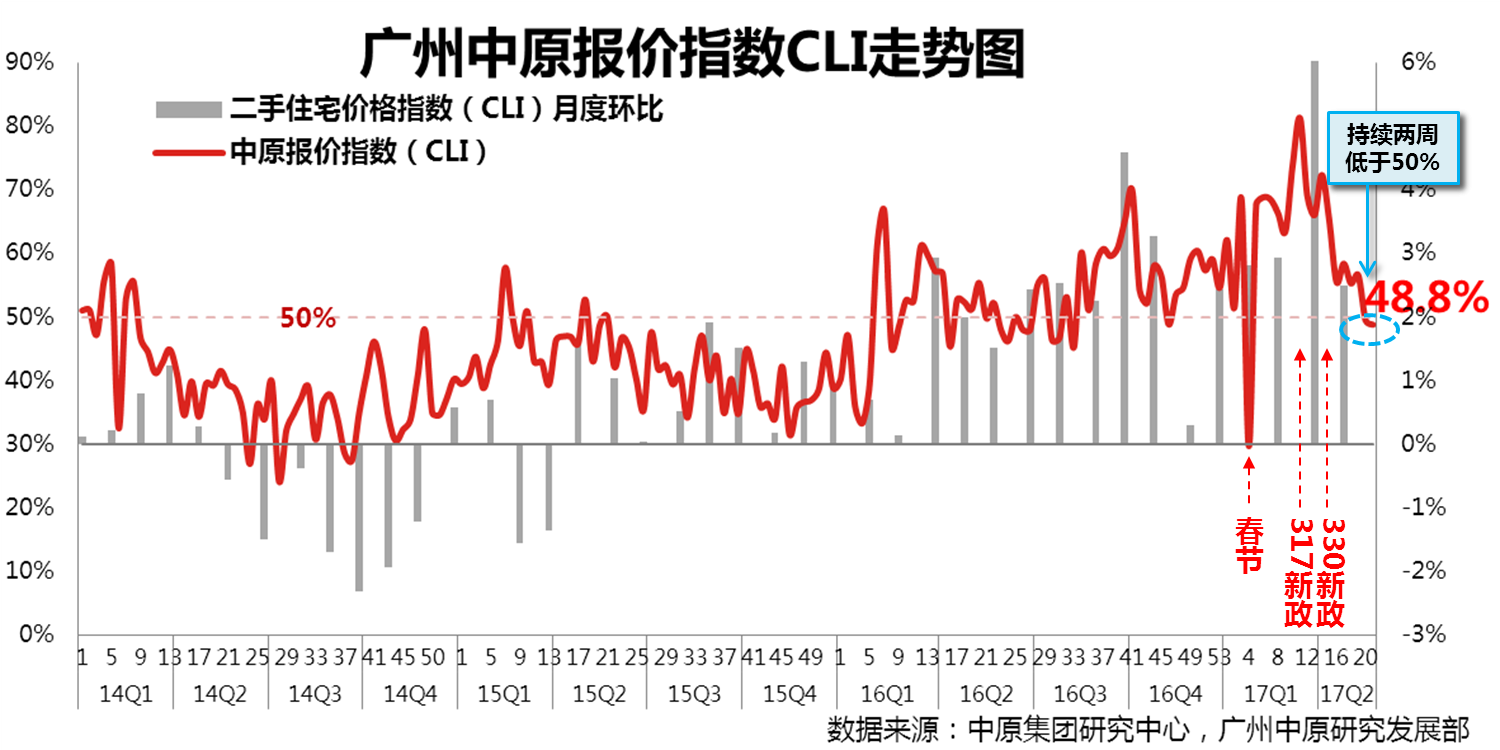 广州中原研究发展部2017年5月1月2月3月4月5月18≤年龄≤25岁9%6%5%7%6%25<年龄≤30岁25%30%14%24%26%30<年龄≤35岁28%24%20%29%32%35<年龄≤40岁16%19%34%15%14%40<年龄≤45岁9%8%18%8%7%45<年龄≤50岁5%4%7%5%5%>50岁9%8%2%13%11%数据来源：广州中原研究发展部数据来源：广州中原研究发展部数据来源：广州中原研究发展部数据来源：广州中原研究发展部数据来源：广州中原研究发展部数据来源：广州中原研究发展部楼龄1月2月3月4月5月5年以内6%6%5%5%4%5-10年16%17%15%12%13%10-15年22%22%20%17%15%15-20年32%33%33%36%39%20-25年18%15%18%21%19%25年及以上6%7%9%9%10%数据来源：广州中原研究发展部数据来源：广州中原研究发展部数据来源：广州中原研究发展部数据来源：广州中原研究发展部数据来源：广州中原研究发展部数据来源：广州中原研究发展部1月2月3月4月5月电梯楼69%61%63%56%49%楼梯楼31%39%38%44%51%数据来源：广州中原研究发展部数据来源：广州中原研究发展部数据来源：广州中原研究发展部数据来源：广州中原研究发展部数据来源：广州中原研究发展部数据来源：广州中原研究发展部阳光家缘中介网签宗数阳光家缘中介网签宗数阳光家缘中介网签宗数2017年5月中原成交价2017年5月中原成交价2017年5月2017年4月环比成交均价（元/㎡）套均总价（万元）天河855916-6.66%56806528越秀602667-9.75%43619341海珠10771217-11.50%31709209荔湾709747-5.09%27516221白云10701130-5.31%23234181番禺17331977-12.34%27115285总计82449362-11.94%30432259数据来源：阳光家缘，广州中原研究发展部备注：量为阳光家缘中介网签量；价格为中原成交价数据来源：阳光家缘，广州中原研究发展部备注：量为阳光家缘中介网签量；价格为中原成交价数据来源：阳光家缘，广州中原研究发展部备注：量为阳光家缘中介网签量；价格为中原成交价数据来源：阳光家缘，广州中原研究发展部备注：量为阳光家缘中介网签量；价格为中原成交价数据来源：阳光家缘，广州中原研究发展部备注：量为阳光家缘中介网签量；价格为中原成交价数据来源：阳光家缘，广州中原研究发展部备注：量为阳光家缘中介网签量；价格为中原成交价1月2月3月4月5月天河12%11%12%10%10%越秀7%7%7%7%7%荔湾6%6%5%8%9%海珠12%11%11%13%13%白云11%11%10%12%13%黄埔2%2%2%2%2%萝岗1%1%2%2%2%番禺23%24%21%21%21%花都10%13%13%13%11%增城17%16%17%12%12%数据来源：阳光家缘，广州中原研究发展部数据来源：阳光家缘，广州中原研究发展部数据来源：阳光家缘，广州中原研究发展部数据来源：阳光家缘，广州中原研究发展部数据来源：阳光家缘，广州中原研究发展部数据来源：阳光家缘，广州中原研究发展部月份1月2月3月4月5月成交占比11%9%12%10%10%数据来源：阳光家缘，广州中原研究发展部数据来源：阳光家缘，广州中原研究发展部数据来源：阳光家缘，广州中原研究发展部数据来源：阳光家缘，广州中原研究发展部数据来源：阳光家缘，广州中原研究发展部数据来源：阳光家缘，广州中原研究发展部1月2月3月4月5月芳村34%32%29%29%28%老荔湾66%68%71%71%72%数据来源：阳光家缘，广州中原研究发展部数据来源：阳光家缘，广州中原研究发展部数据来源：阳光家缘，广州中原研究发展部数据来源：阳光家缘，广州中原研究发展部数据来源：阳光家缘，广州中原研究发展部数据来源：阳光家缘，广州中原研究发展部1月2月3月4月5月散盘29%33%30%48%54%数据来源：广州中原研究发展部数据来源：广州中原研究发展部数据来源：广州中原研究发展部数据来源：广州中原研究发展部数据来源：广州中原研究发展部数据来源：广州中原研究发展部1月2月3月4月5月电梯82%70%54%56%55%楼梯18%30%46%44%45%数据来源：广州中原研究发展部数据来源：广州中原研究发展部数据来源：广州中原研究发展部数据来源：广州中原研究发展部数据来源：广州中原研究发展部数据来源：广州中原研究发展部卧室数量1月2月3月4月5月一房7%6%13%15%9%两房54%55%66%63%67%三房32%33%19%22%21%四房及以上7%6%1%0%3%数据来源：广州中原研究发展部数据来源：广州中原研究发展部数据来源：广州中原研究发展部数据来源：广州中原研究发展部数据来源：广州中原研究发展部数据来源：广州中原研究发展部